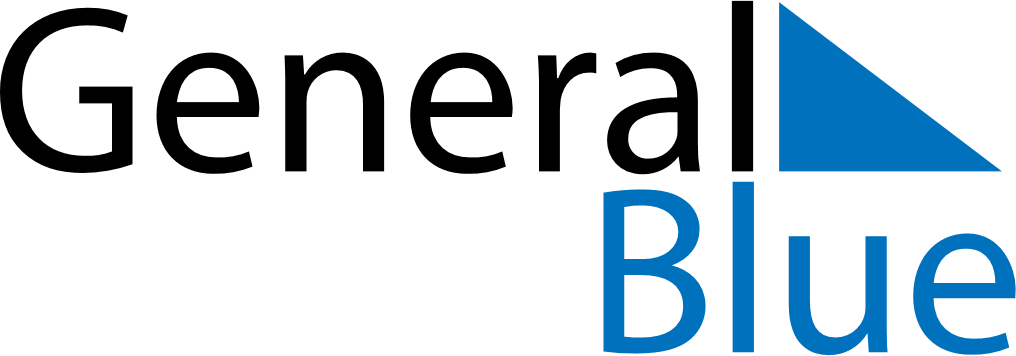 May 2024May 2024May 2024ReunionReunionMONTUEWEDTHUFRISATSUN12345Labour Day6789101112Victory DayAscension Day13141516171819Pentecost20212223242526Whit MondayMother’s Day2728293031